Informationen zum Erlebnistag der VS Zell an der Pram					                       11. Jänner 2019Wir werden mit Unterstützung des Elternvereins der Volksschule einen ERLEBNISTAG veranstalten. Für die Kinder der ersten und zweiten Klasse bieten wir einen Eislauftag in der Eishalle Peuerbach an. Für die Kinder der Grundstufe 2 wird ein Schitag in Eberschwang organisiert. Der Elternverein übernimmt die Buskosten für alle Kinder, da alle Eltern Mitglieder des Elternvereins sind. Herzlichen Dank! Für Schiausrüstungen muss privat gesorgt werden. Wir übernehmen als Schule keine Haftung für unvollständige Schiausrüstungen, die nicht auf Funktionalität überprüft wurden. In der Schule verfügen wir über eine geringe Anzahl an Schiern und Schischuhen, die wir gerne zur Verfügung stellen! Allerdings müssen auch alle in der Schule geborgten Schiausrüstungen in einem Sportgeschäft nachweislich auf euer Kind eingestellt werden.Eislaufschuhe können in Peuerbach ausgeborgt werden. Vielleicht findet sich aber auch unter Freunden und Bekannten die Möglichkeit, Eislaufschuhe auszuborgen. Sollte aufgrund warmer Witterung ein Schitag in Eberschwang nicht stattfinden können, werden wir auch für die Schüler der Grundstufe 2 einen Eislauftag organisieren. Um den Erlebnistag gut organisieren zu können, bitten wir euch jetzt um eine möglichst genaue Anmeldung! Diesen Abschnitt bis Mittwoch, 16. Jänner mitgeben!----------------------------------------------------------------------------------------------Name des Kindes __________________________________________________ , ____KlasseSchüler, die nicht am Erlebnistag teilnehmen, haben Unterricht!Zutreffendes bitte ankreuzen!Für das Eislaufen sind grundsätzlich keine Vorkenntnisse notwendig. Spaß und Freude am Tun und Ausprobieren sollen im Vordergrund stehen. 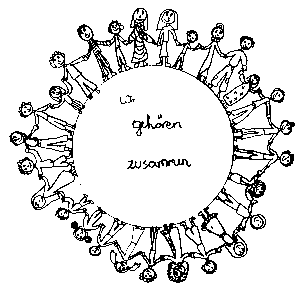 Volksschule Zell an der Pram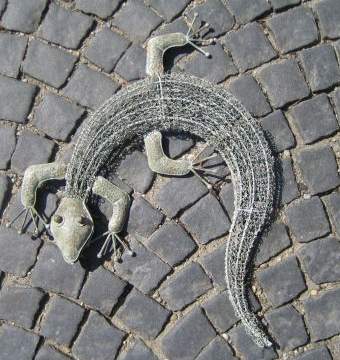 GeKoWir gehören zusammenGeKo4755 Zell an der Pram, Bgm.Felix Meier-Str.1                    Bezirk Schärding, Oberösterreich fon und fax:   07764/8478                                                                    Schulkennzahl: 414371E-Mail:           vs.zell.pram @ gmail.com                                           www.volksschule-zell.atGeKoERLEBNISTAGERLEBNISTAGERLEBNISTAGERLEBNISTAGwas genau?EislaufenEislaufenSchifahrenwer?Klasse 1Klasse 2Klasse 3, 4a, 4bwann? 6. Februar7. Februar14. Februarwo?in der Eishalle Peuerbachin der Eishalle Peuerbachin EberschwangUnterstützung durch:Eltern, die unser Vorhaben gerne unterstützen. Bitte beim Klassenlehrer melden!Eltern, die unser Vorhaben gerne unterstützen. Bitte beim Klassenlehrer melden!Schülerinnen der BAfEP Ried/InnkreisKosten:Eintritt                                  € 1,50Leihgebühr Schlittschuhe       € 1,50Eintritt                                  € 1,50Leihgebühr Schlittschuhe       € 1,50Keine (Die Liftkarten bekommen wir vom Land OÖ.)JANEINIch melde mein Kind zum Erlebnistag an.Mein Kind verfügt über eine vollständige Schiausrüstung, die von einem Fachgeschäft auf Funktionalität kontrolliert wurde. Mein Kind ist Anfänger und                                                              noch nie auf Schiern gestanden. kann ein bisschen Pflug fahren.kann Bogen fahren.Mein Kind kann Schlepplift fahren.                       Mein Kind ist noch nie Schlepplift gefahren.              Mein Kind ist ein/e gute/r Schifahrer/in.                   